School:                                                   Classes:                                                                                       Dates: see content   Experiences & OutcomesExperiences & OutcomesExperiences & OutcomesExperiences & OutcomesExperiences & OutcomesExperiences & OutcomesExperiences & OutcomesMovement skills, competencies and conceptsMovement skills, competencies and conceptsMovement skills, competencies and conceptsCooperation and competitionCooperation and competitionEvaluating and appreciatingEvaluating and appreciatingI am learning to move my body well, exploring how to manage and control it and finding out how to use and share space. HWB 0-21aI am developing my movement skills through practice and energetic play. HWB 0-22aI am developing my movement skills through practice and energetic play. HWB 0-22aI am aware of my own and others’ needs and feelings especially when taking turns and sharing resources. I recognise the need to follow rules. HWB 0-23aI am aware of my own and others’ needs and feelings especially when taking turns and sharing resources. I recognise the need to follow rules. HWB 0-23aBy exploring and observing movement, I can describe what I have learned about it. HWB 0-24aBy exploring and observing movement, I can describe what I have learned about it. HWB 0-24aSignificant Aspects of Learning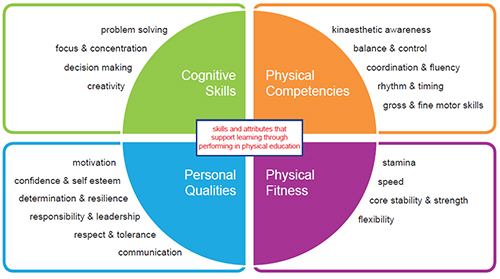 Cognitive SkillsProblem SolvingFocus & ConcentrationDecision MakingCreativityPersonal QualitiesMotivationConfidence & Self-esteemDetermination & ResilienceResponsibility & LeadershipRespect & ToleranceCommunicationPhysical CompetenciesKinaesthetic AwarenessBalance & ControlCoordination & FluencyRhythm & TimingGross & Fine Motor SkillsPhysical FitnessStaminaSpeedCore Stability & StrengthFlexibilitySignificant Aspects of LearningCognitive SkillsProblem SolvingFocus & ConcentrationDecision MakingCreativityPersonal QualitiesMotivationConfidence & Self-esteemDetermination & ResilienceResponsibility & LeadershipRespect & ToleranceCommunicationPhysical CompetenciesKinaesthetic AwarenessBalance & ControlCoordination & FluencyRhythm & TimingGross & Fine Motor SkillsPhysical FitnessStaminaSpeedCore Stability & StrengthFlexibilityBenchmark statementsBenchmark statementsContent Content IDL link (where appropriate)